06 eCTBO C orpauuqeHHOH OTBCTCTBCHHOCThiO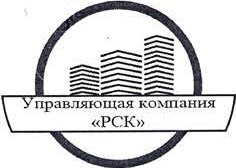 «YK «PCK»(000 «YK «PCK»)OfPH 1161690116620 oT 21MIOWI 2016 r.HHH 1655364240 KIII1165501001420015, r. Ka3aHr, yn. fopbKOro, .n.8/9, JlliTep B, rroM.l9TeJI. (843) 528-27-85 e-mail : ukrsk-kazan@bk.ru, uk@rsk-16.ruHex..N'!! ----- OT   ----<<Coo6Ufertue o npoeeoeHuu o6Ufe2o co6paHWI.co6cmeeHHUKoe  nOlWeUfeuuu e Mli020KeapmupHOM  ooMe»KoMy: Co6cTseuunKy noMem;euusrMpec: r. HmKneKaMCK, npocneKT Mupa, ,n. 123YBAJKAEMl>IH COECTBEHIIIIK*!IIpocHM Bac npHHHT:b yqacTHe B o6r:u;eM co6paHHH co6CTBeHHHKOB noMer:u;eHHH B MHoroKBapTHpHoM ,n:oMe (.n:anee - :tvfK,[(), pacnono:>KeHHOM no a,n:pecy: r. HFDKHeKaMCK, npocneKT MHpa, ,n:. 123, nposo,n:nMoro B cpopMe otiHo-3ao-qHoro ronocosaHIDI no HHHI.J.HaTHBe C06CTBeHHHKOB noMeii(eHHH (n.2. CT.45 )l{K P<I>).Qquoe  o6cy euue BOIIpOCOB  IIOBeCTKH  ,[(IDI  .11  npHH51T.He  perneHHH  no BOnpocaM,nocTasneHH:biM	Ha   ronocosaHHe,	cocTOHTC51	«03»	MapTa	2021	r.	no	a,JJ,pecy:	r.Hu neKaMCK, opocneKT Mupa, ,JJ,. 123 ua ,JJ,eTcKoii DJIOI.Qa,JJ,Ke.Haqano o-qHoro o6cy:>K,n:eHH51 B 16 qac. 30 MHH.PerncTpaU.ll51 JIHU., npH6MBIIlHX ,n:n51 yqacTH51 B oqHoM o6cy:>K,n:eHHH, 6y,n:eT rrposo,n:HTJ>C5I no MecTy rrpoBe,n:eHI15I o6ro:ero co6paHH5I «03» MapTa 2021 r. c 16 qacos 15 MHHYT ,[(0 16 qaCOB 29 MHHyT.0tJHOe o6cy:>K,n:eH.He BOIIpOCOB IIOBeCTKll ,[(IDI 11 npHIDITHe perneHHH no BOnpocaM, IIOCTaBJieHHbiM Ha fOJIOCOBaH.He, 6y,n:eT IIpOBO,[(HThC5I nyTeM riepe,n:aqH ,[(JI5I no,n:cqeTa perneHHH co6CTBeHHHKOB no yKa3aHH.&IM B rrosecTKe ,n:HH sonpocaM  (6naHK  ,[(JI5I rorrocosaHH5I  npHrraraeTc5l  K  coo6r:u;eHHIO).3aoquoe o6cy euue.Co6cTBeHHHKH noMer:u;eHHH B MHoroKsapTHpHoM ,n:oMe, He rrpHH5IBIIl.He yqacT.He (nn6o He nO,[(IIHCaBIIl.He perneHHe C06CTBeHH.HKa) B oqHOM o6cy:>K,n:eHHH BOnpOCOB noBeCTKH ,[(IDI H IIpHH5ITHH perneHHH no BOnpocaM, IIOCTaBJieHHDIM Ha f OJIOCOBaHHe,  BnpaBe npHH5ITh yqacTHe B o6r:u;eM co6paHHH nyTeM nepe,n:a-qn 3anoJIHeHH.&IX perneHHH" no sorrpocaM rroBeCTKH ,n:IDI o6ro:ero co6paHH51 no a,n:pecy:r. Hu ueKaMcK, yJI. Kopa6eJihHaH, ,JJ,. 52, noM. 1c «04» MapTa 2021 r. no «22»MapTa  2021 r. C 08 qac. 00 MHH . )1.0  15 qac. 30 MHH., JIH60 uanpaBHB  Ha noqTOBhiH a,JJ,pec: 420015, r. Ka3aHh, yJI. rophKOro, )1.. 8/9 JlHTep B, DOM.19.CpoK oKoHqaHH5I rrpneMa perneHHH co6cTBeHHHKOB «22» MapTa 2021 r. B 15 qac. 30 MHH.ronOCOBaHHe  Ha o6r:u;eM  co6paHHH  co6CTBeHHHKOB  IIOMeii(eHHH B MHOfOKBapTHpHOM,[(OMe MO:>KeT 6.&ITh ocyr:u;eCTBJieHO  C06CTBeHHHKOM TIOMeiii;eHH5I B ,n:aHHOM ,[(OMe KaK JllllJHO,TaK	H    qepe3	csoero	rrpe,n:cTaBHTeJI5I.	ITpe,n:cTaBHTerr.&	co6cTBeHH.HKa	rroMer:u;eHH5l	Ha co6paHHH ,n:eftCTByeT Ha OCHOBaHHH ,[(OBepeHHOCTH, ocpopMJieHHOH B nHC.&MeHHOH cpopMe.PeeCTp C06CTBeHHHKOB ITOMemeHRJ1 COCTaBJJeH ITO COCTO.lfHHlO Ha 15.02.2021 r.,Ll,OBepeHHOCTb ,n:omKHa 6oiTb ocpopMneHa B COOTBeTCTBHH C ipe60BaHHJlMI1 CTaToH 1 5.1fpa ,n: HcKoro Ko,n:eKca PoccHlicKOM <I>e,n:epaunn peKoMeH.n:yeMhlM 6naHK ,n:oBepeHHOCTH:rur	<l>H3 ecKHX	JIHU	pa3Me eH	Ha	caH.Te	http://uk-rsk.ru/	HnH	y,n:ocToBepeHa HOTapHanbHO.floBeCTKa .2J:H5l 06I.U;ero co6paHH51 C06CTBeHHHKOB TIOMei.U;eHHM.B:oi6op ITpe,n:ce,n:aTeM, ceKpeTap5I o6I.U;ero co6paHH51 noMei.U;eHHM MK,[(, a TaK)Ke Ha,n:eneHMe YKa3aHHOIX nHU nonHoMoql1JlMH no rro,n:cqeTy ronocoB, o<t>opMneHmo M IIO.LI.TIMCaHHIO rrpoToKona OCC rroMe:rn;eHMM MK,[(.YTBep ,l(eHHe  Heo6XO.D:MMOCTH ycTaHOBKM  CMCTeM BM,l(eOHa6mo,l(eHH51.YTBep)l<.[(eHMe	cpyHKUHOHanoH:oiX  oco6eHHOCTeM  H TeXHMlJeCKMX  xapaKTepHCTMK CMCTeMolBM,[(eOHa6mo,n:eHH51.YTBep )l.eHHe	KOHTpareHTa	,l(AA	3aKmoqeHM51	,[(OTOBOpa	Ha	MOHTa	Ho6cny)KMBaHHe CHCTeMbi BH,[(eOHa6mo,n:eHIDI.YTBep ,l(eHMe CTOMMOCTM H MHbiX cyi.U;eCTBeHHbiX ycnOBMM )l.OTOBOpa Ha MOHTa M o6cny)KMBaHHe  CMCTeMDI BH,[(eOHa6mo,n:eHH5l.Orrpe,l(eneHMe	YrrpaBMIOrn;eH.	opraHM3aUMH	(.n:anee	YO)	B	KaqecTBerrpe,n:cTaBMTen5l co6cTBeHHMKOB  no 3aKmoqeHmo .n:oroBopa Ha MOHTa)K M o6cny MBaHHeCHCTeMDI BM)l.eOHa6mo,n:eHM5l, a TaK)Ke HCIIOITHeHHIO IlO HeMY 065l3aTellbCTB.llpHH5ITMe pemeHM5l o nepe.LI.aqe YO B nHue ,l(MpeKTopa rronHoMoqHi1: Ha COBepmeHMe OT MMeHH co6CTBeHHMKOB MHOTOKBapTMpHor o ,[(OMa IOpM,n:HqecKMX ,n:eMCTBMM ITO rrpe,n:OCTaBneHMIO B Il0llb30BaHMe (apeH,n:y) Ha B03Me3,[(HOH OCHOBe HHbiM RMUaM 06IJJ,ero MMYI.U;eCTBa MHoroKBapTHpHoro ,noMa (He)l<Hn:ore rroMern;eHM51, cpaca,l(:or - rro,l( peKnaMy, o6opy,l(OBaHMe M ,ZI.p.),ecnM 3TO He HapymaeT rrpaBa M 3aKOHHDie MHTepeCOI C06CTBeHHMKOB IlOMe   eHHH.TipMH5lTMe pemeHM5l o pacnpe,n:eneHMM .z:r.ononHHTenoHhiX ,l(oxo.z:r.oB, co6npaeMOIX   Ha.z:r.oMe crre.n:yiOW:MM o6pa3oM: 70% Ha pa3BMTMe MK,[(, 30% Ha pa3BMTMe YO.Bor6op  CoBeTa  MK,[( M3  cne.z:r.YIQ:rn;Mx  nHu  M  yTBep eHMe  KOJIMqecTBeHHoro COCTaBa.Bor6op rrpe.n:ce.n:aTeM CoBeTa MK,[(YTBep .n:eHMe	rrpe.n:ce.n:aTeM	CoBeTa	MK,[(	ynonHoMoqeHHhiM	nMUOM	noocyi.U;eCTBneHHIO KOHTpon5l 3a McnonHeHMeM YO .n:oroBopa yrrpaBneHM5l MK,[(.Ha.n:eneHMe  rroJIHoMoqiDrMH  CoBeTa  MK,[( Ha npMH5lTHe  pemeHHH  o  TeKyiJJ,eMpeMOHTe o6rn;ero MM)'meCTBa MK,[(, B TOM q:acne Ha y6opey CHera B 3HMHMM rrepMO)J;.Ha,l(enMTh  rroJIHoMoqiDJMH  CoBeT MK,li. Ha yTBep .n:eHHe  nop5I,ZI.Ka pacxo.n:oBaHIDI)l.orronHMTenbHhiX  ,l(OXO,l(OB,  B pa3Mepe  .n:onM  Ha pa3BMTMe  MK,[(,  co6paHHhiX  c  MK,[( oT rrpe,l(OCTaBneHIDI B nonh30Ba:rme (apeH.z:r.y)  MHhiM JIMUaM o6rn;ero HMyrn;ecTBa MK,[(.YTBep .n:eHHe MCToqHMKa qmHaHCHpoBaHMH pacxo.n:oB, CB513aHH:DIX c  C03biBOM MnpoBe,n:eHMeM YO OCC noMe:rn;eHHM MK,[(.YTBep)K.n:eHMe	nop5I,l(Ka	MH<)?opMHpoBaHH5l	(yse.z:r.oMJieHH51)	co6cTBeHHHKOB rroMe:rn;eHMH o rrpoBe,n;eHMM rrocne.z:r.YIO:rn;Hx  OCC rroMeiJJ,eHMM MK,[(.Onpe,l(eneHMe MecTa ,ZI.JI5! pa3Mei.U;eHM51 pemeHH51 OCC noMei.U;eHMH MK,[(.Orrpe,n:eneHMe	MecTa	xpaHeHH51	rrpoToKona	M	.z:r.pyrMx	.z:r.oKyMeHTOB	OCCrroMei.U;eHMH MK,[(.YTBep)l(,n:eHMe oTqeTa 3a 2019, 2020 ro.z:r..YTBep)l(,n:eHMe rrnaHa pa6oT Ha 2020-2021 r.r.0 Bor6ope HoBoi1ynpaBJI5liOI.U;ei1 opraHM3aUMM.06 YTBep)K.n:eHHM <PopMoi .n:oroBopa ynpasneHH51 MK,[(, co.z:r.ep)Kai.U;YIO Bee cyli(eCTBeHHbie  ycnOBml,  Me)l(.n:y   C06CTBeHHHKOM    IlOMeli(eHIDI   M   yrrpaBAAIOW:eM opraHH3aUHeM.YTBep.n;HTb cocTaB o6 ero HMymecTBa MK,LJ,, nepeqeHb ycnyr 11 pa6oT no co.n.ep)l(aHmo H peMOHTY o6 ero HMYmecTBa B MK,[(, nopj{.r.u<a H3MeHeHFJJI TaKoro nepeqJUI, a TaK)l(e nepeqHj{ npe.n;ocraBJUieMbiX KOMM)'HaJibHbiX ycnyr..YTBep.n;HTb	eey .n;oroBopa yrrpaBJieHI{j{ MK,l(, pa3Mep nnaTbi 3a  co.n;ep)l(aHHe HpeMOHT noMe eHI{j{, HHbie )l(RJIH HO-KOMMYHaJibHble ycnyrH, nopj )J.OK BHeceHI{j{ TaKOM nJiaTbl noMe eHHj{Mll MHOfOKBapTHpHOfO )l(RJIOfO .D,OMa no a.n;pecy: r. Hll)l(HeKaMCK, npocneKT Mnpa, .n;. 123 B cooTBeTCTBHH co CT.154, 156 )l(n.Jll{fqHoro Ko.n.eKca P<I> ncxo.n.j{ ll3 .D,eMCTB)'lOII(HX Ha MOMeHT HaqHCJieHM TapHcpOB H rrepeqHj{ ycnyr, ycTaHOBJieHHbiXMYHH HIIaJibHbiMH opraHaMH BJiaCUI cpOKOM Ha .D,Ba ro.n;a C MOMeHTa npiDUITHe )J.aHHbiX TapHcpoB  MYHH HnaJibHbiMH  opraHaMH  BrracTH.B crryqae HerrplllUITH5l o6I.I.I.HM co6paHneM co6cTBeHHHKOB  noMe eHHM perueHH5l o6ycTaHosrreHHH HHbiX  Tapmpos no HCTelieHHH .n.syxneTHero cpoKa, )l(HJIHIII,Hbie Tapncpoi ycTaHaBJIHBalOTC5IJH3MeiDilOTC5l Ha OCHOBaHHH H3)J.aHHbiX MYHH HllaJibH:biMH opraHaMH BJiaCTH rrpaBOBbiX aKTOB.YTBep.n;HTb	npe.n.ce.n.aTeJij{	CoseTa	MK,[(	ynonHOMoqeHHbiM	mru:oM	noocy eCTBJieHH.fO KOHTpOAA 3a HCIIOJIHeHHeM ynpaBJij!JO eH KOMnaHHeH )J.OfOBOpa ynpasneHM MK,[(, B TOM qHcne B cooTBeTCTBHH c q.8 n.3 CT. 161.1 )l(HnH Horo Ko.n;eKca P<l>  Ha.n;enHT:b  npe.n.ce,u.aTeAA  CoseTa  MK,[(  noJIHoMoqHj{MH  Ha  3aKJIIOt:IeHHe   6e3.n.osepeHHOCTH  Ha ocHoBaHHH  pemeHH5l  HaCTOj{ ero  o6mero  co6paHM .n.orosopoB Ha ynpaBJieHHe C 000 «YK «)l{HJIHI.IJ;HbiH cpOH.D,» OT HMeHH co6CTBeHHHKOB/noJib30BaTeJieH noMemeHHH MHoroKsapTHpHoro  )l(HJioro .n;oMa no a.n.pecy:  r. Hn)KHeKaMcK,  npocneKTMHpa, .n;.  123YTBep)l(.ll.eHHe Heo6xo,L(HMOCTM ycTaHOBKH .n.opo)l(Horo, c<l_)epn-qecKoro 3epKana Ha yrrry TPOzyapa y 2-oro no.n.oe3.n;a .noMa MHpa, .n;. 123 .D.AA pa3perneHHj{ npo6rreMbi orpaHHqeHHoro o63opa .n.aHHoro y-qacTKa BHYTPH .D,BopoBoH. .n;opor11 Ha ocHoBaHHH perneHMj{ CoBeTa MK,[(.Onpe.n.enHTb	pa3Mep     B03Harpa)l(.D,eHM	qneHOB	coBeTa   MK,[(,	B   TOM   qHcrrenpe.n;ce.naTeAA CoseTa MK,[(, onpe.nerrHT:b HCToqHHKOM <l_}HHaHCHpOBaHM B03Harpa)l(,l(eHM5l t:IJieHoB coBeTa MK,[( -3a cqeT cpe.n;cTB TeKymero peMOHTa MK,[(, npH ycrroBHH co6npaeMOCTM nrraTe)l(eH 3a )l(HJIHI.Il.Hbie H KOMMyHaJI:bHDie ycrryrH e)l(eMec5Il:JHo B pa3Mepe He MeHee  99 npo eHTOB.PaccMOTPeTb B03MO)l(HOCT:b o3erreHeHM npMneraiOmeH. K .D.OMY MMpa,123 TeppMTOpMM nyTeM BDica.D,KH KycTapHMKOB, a TaK)l(e pacnonmKHTb BeToqHDJe KJiyM6bl Ha yqaCTKaX fa30Ha y nO.D,be3.D,OB.YTBep)K.D,eHMe	Heo6xo.n;MMOCTH	ycTaHOBKH	<<Jie)l(aqHX»	nonn eifcmx,	HayqacTKax  .n;oporH, B6JIH3M .n;eTcKHX nrro a.n;oK   HanpoTHB   .noMa 123 no yrr. Mnpa, cyTsep)l(.D,eHHeM MecTa pacnorro)l(eHH5I c coBeToM MK,[(.,[(AA y-qaCTM B o6 eM co6paHHH H fOJIOCOBaHH5I no BOIIpOCaM nOBeCTKH ,l(Hjl C06CTBeHHHKaM	nOMemeHHM	IIpH	ce6e	MMeTb	nacnopT H KODHIO ,l!OKYMCHTa, no,gTsep?K,ll,aiomero npaso co6cTseuuocTn ua noMemeuue•, npe,gcTasuTeJUIM C06CTBCHHHKOB UOMCI..I!CHHH - nacnOpT, KOUHIO ,goKyMeHTa, DO.l!TBep?K,ll,aiOI..I!CrO npaBO	C06CTBCHHOCTH	C06CTBCHHHKa	Ha		UOMCI..I!CHHe,	H	,l!OKYMCHTbl,no,gTsep?K,llaromue noJIHOMoqun na npe,ncTaBJieuue  HHTepecos co6cTseuuuKa  B xo,neo6mero  co6panun  (opuruuaJI  u Konuro ,nosepeuuocTu   ua  yqacTne  B  o6meM  co6pauuu, a CCJlH C06CTBCHHHKOM HBJlSICTCSI IOpH,[(HqecKOe Jiuyo, TO ,l!OUOJIHHTCJibHO HMCTb UpH ce6e  3asepeuuyro  Konuro  perneunB/npoTOKOJia   o6  H36pauuu  ero  pyKoBO,IlHTeJIH   ua A OJl HOCTb).' .n;oxyMeHTOM,nOJl.Tnep)f(Jl.alOlllHM   npaso  co6cTseliliOCTH  Ha  noMemeHHe  cpH3.  nHI,.R.BJJ.lleTCjJ  BbmHCKa   113 EfPH.BHnManue!!! EcJIH KOJinqecrso  co6cTBeHHHKOB  noMemenuH  6oJiee  o.gnoro  - npoc-; Bac caMOCTOHTeJihHO pa3MHO HTh npuJiaraeMhiH K nacToHmeMy coo6menu10 6JiaHK perneHHH C06CTBeHHHKa H 3aDOJIHHTh BCeM C06CTBeHHHKaM.IIpHIDIBillHMH yqacnie B o6m;eM co6parunr, rrposo.nHMoM B cpopMe OqJI0-3aoqHoro rOJIOCOBaHIDI, cq.HTaiOTCJl co6CTBeHHMKH noMeiT(eHHH B MHOrOKBapTHpHOM .LJ:OMe, perneffiffi KOTOp.biX ITOJiyqeH.bl B xo,n:e OlfHOrO o6cy)J{,n:eHIUI BOnpOCOB noBeCTKH .l(HJl H npHIDITIDI perneHHH no sorrpocaM, nocTasneHH.biM Ha ronocosaHHe, a TaK)J{e pemeHIDI co6cTBeHHHKOB noMeiT(eHHH, He npHHHMaBIIIHX yqaCTHJl B oqHOM o6cy)J{,n:eHHH BOnpOCOB nOBeCTKH .LJ:IDI H. npHH5ITHH perneHHH no sorrpocaM, nocTasneHH.biM Ha ronocosaHHe, nonytieHH.bie .n:o ,n:aThi OKOifLiaHIDI HX rrpHeMa, YKa.JaHHOH B C006IU.eHHH 0 npOBe.l(eHHH o6m.ero C06paHHJl B cpopMe OlfH0-3aOtiHoro ronocosaHIDI, a npasoMOlfHOCTh TaKoro o6IT(ero co6paffiffi orrpe.nenHeTCJl no KonHtieCTBY ronocos,Bhipa)J{eHHhiX B 3THX perneHHJI:X.IIpHIDITMe perneHIDI co6cTBeHHHKOM ocym.ecTBJI5leTcJl no Ka)J{.l(OMy sonpocy nosecTKH.LJ:IDI,  rryTeM  npOCTaBJieHIDI  B  6naHKe  JIHCTa  perneHIDI  C06CTBeHHHKa   3HaKa  «V»  HJIH  «X»Hanponm cpopMynHpOBKH «3a», «npoTMB» MJIM «B03,nep)J{aJICJl». IIo.npo6H.bie pa3'b5ICHeHIDInop1l,n:Ka ronocosaHHJ : npMse,neH.bi s 6naHKe pemeHM5l.C HH<j>OpMa HeH H MaTepuaJiaMH, He06XOAHMhiMH AJIH DpHHHTHH perneHHH DO sonpocaM nosecTKH AHH, Bhl Mo eTe 03HaKOMHThCH no a.gpecy: r. HniKHeKaMcK, yJI Kopa6eJibHaH, A· 52 noM. 1c «24» <J>espaJIH 2021 r. no «02» MapTa 2021 r. c 8 qacos00 MHHYT .go 16 qacos 30 MHHYT (npe.gsapuTeJibHO yToqHHTh no TeJie<j>ouy: (843) 5- 28-27-85), a Ta e na caiiTe http://uk-rsk.ru/, Jiu6o naopasus Jaopoc na 3JieKTponuyw noqry: uk@rsk-16.ru.YKaJannaH un<J>opMa uH 6y)J.eT Ta e .gocrynua so speMH npose.genHH o6m.ero co6paHHH. ,[(ononHMTeJI.bHaJl HHcpopMau;IDI no Tenecpoey: (843) 528-27-85. KoHTaKTHoe nMu;o: Conoshesa HaTaJih5l CepreesHaYsa aeMbiH co6crseHHHK noMemennH! B o.eJIHX H36e aHHH nosTopnoro npose.uenHH no.uo6noro co6paHHH, y6e.guTeJihHaH npoch6a K BaM - npHHHTh yqacTne B DpOBOAHMOM 06meM co6paHHH.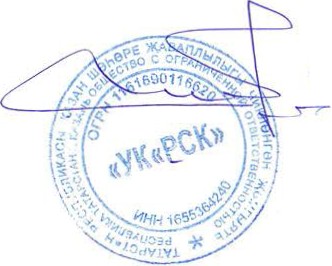 ,z:J:upeKTOp	\	3.M.H6paruMoB